~ Application ~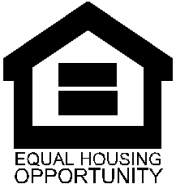 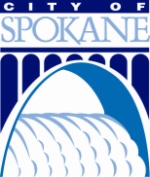 Rapid Capital Acquisition and Reconstruction of Affordable HousingApplication Due: Monday, January 16, 2023, at 5:00pmApplicant InformationAgency Name: ____________________________________________________________________________Tax ID Number: ____________________________	UEI Number: __________________________________Proposal Name: ___________________________________________________________________________Date: ____ / ____ / ______Organization Leadership Contact Information: __________________________________________________Contact Person: ___________________________________________________________________________Mailing Address: __________________________________________________________________________Telephone: ______________________________________________________________________________Email: ___________________________________________________________________________________Organization Program Contact Information: ___________________________________________________Contact Person: ___________________________________________________________________________Mailing Address: __________________________________________________________________________Telephone: ______________________________________________________________________________Email: ___________________________________________________________________________________Organization Financial Contact Information: ___________________________________________________Contact Person: ___________________________________________________________________________Mailing Address: __________________________________________________________________________Telephone: ______________________________________________________________________________Email: ___________________________________________________________________________________Experience managing projects that include procurement and prevailing wage requirements:  Yes   NoExplain:___________________________________________________________________________________________________________________________________________________________________________________________________________________________________________________________________________Proposal ScopeProblem Statement: ________________________________________________________________________________________________________________________________________________________________________________________________________________________________________________________________________The objectives of this proposal are: ________________________________________________________________________________________________________________________________________________________________________________________________________________________________________________________________________________________________________________________________________________________________Successful execution of this proposal will be measured by: ________________________________________________________________________________________________________________________________________________________________________________________________________________________________________________________________________________________________________________________________________________________________The scope of this proposal will include: ________________________________________________________________________________________________________________________________________________________________________________________________________________________________________________________________________The scope of this proposal will not include: ________________________________________________________________________________________________________________________________________________________________________________________________________________________________________________________________________Key milestones for this proposal include: ________________________________________________________________________________________________________________________________________________________________________________________________________________________________________________________________________________________________________________________________________________________________Current assumptions for this proposal include: ________________________________________________________________________________________________________________________________________________________________________________________________________________________________________________________________________Known constraints for this proposal include: ________________________________________________________________________________________________________________________________________________________________________________________________________________________________________________________________________List all stakeholders involved in the creation of this proposal: ________________________________________________________________________________________________________________________________________________________________________________________________________________________________________________________________________Describe how this proposal will track and record basic demographic and income reporting requirements: ________________________________________________________________________________________________________________________________________________________________________________________________________________________________________________________________________Budget Narrative Describe how the funds requested will be utilized, and leveraged with other fund sources (this narrative should correlate with the detailed budget): ________________________________________________________________________________________________________________________________________________________________________________________________________________________________________________________________________Describe how this proposal meets the minimum gap financing requirement of 50%: ________________________________________________________________________________________________________________________________________________________________________________________________________________________________________________________________________Attachments  Completed Pre-award Applicant Risk Assessment  Articles of Incorporation/Bylaws  Federal Tax Form 990  Evidence of Site Control, or Plan to Gain Site Control (Purchase and Sale Agreement)  Current Board of Directors listing (include affiliations with other agencies or organizations)  Organization Policies and Procedures  Match Commitment(s) and Leverage Letter(s)  Rapid Capital Acquisition and Reconstruction of Affordable Housing Budget Application  Copies of Architecture and Engineering (A&E) Project Documents  Copies of any Permits or Notes from City Pre-Development ConferencesFunds Requested$.00Matching Funds$.00Leveraged Funds$.00Total Project budget$.00Performance MeasuresTarget/Goal1.2.3.Included in Project ScopeNot Included in Project Scope1.1.2.2.3.3.Proposal MilestonesTarget/GoalProject BiddingContractor SelectionBegin ConstructionEnd ConstructionProject CloseoutCurrent AssumptionsKnown Constraints1.1.2.2.3.3.Stakeholder NameStakeholder TitleDate of Approval1.2.3.4.5.